3МИНИСТЕРСТВО ОБРАЗОВАНИЯ И МОЛОДЕЖНОЙ ПОЛИТИКИ СВЕРДЛОВСКОЙ ОБЛАСТИГосударственное бюджетное общеобразовательное учреждение Свердловской области, реализующееадаптированные основные общеобразовательные программы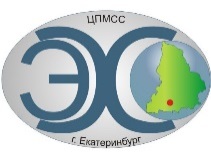 «Центр психолого-медико-социального сопровождения «Эхо»ГБОУ СО «ЦПМСС «Эхо»ИНФОРМАЦИОННОЕ ПИСЬМОУважаемые коллеги!В рамках Всероссийского фестиваля творчества детей с ОВЗ «Неограниченные возможности» Центр психолого-медико-социального сопровождения «Эхо» 25.01.2023 года проводит X Межрегиональную дистанционную Олимпиаду по истории для обучающихся с нарушенным слухом, изучающих (изучивших) курс «История России с древнейших времён до начала XVII в.», посвященную развитию истории России с древнейших времён до начала XVII века, процессу образования и становления Древнерусского государства, его развития в средние века, в условиях политической раздробленности и начале политической централизации на основе образовательных программ основного общего образования.К участию приглашаются обучающиеся 8 - х классов с нарушенным слухом.Положение об Олимпиаде прилагается.Жюри конкурса состоит из специалистов Центра «Эхо».Итоговые результаты Олимпиады — список победителей и призеров, утвержденные оргкомитетом Олимпиады, будут опубликованы на сайте «центрэхо.рф» в разделе Новости – Наши новости либо в разделе Учащимся - Олимпиады Внимание!Просим внимательно отнестись к заполнению заявок. Все зарегистрированные участники будут получать дополнительную информацию по указанным в заявках адресам и телефонам (указывать телефон педагога ответственного за организацию Олимпиады на месте).Заявки на участие должны быть оформлены на отдельном бланке и заверены директором ОО. Сканы аудиограмм и согласия на обработку персональных данных присылаются на указанный электронный адрес.Технические требования к ПК:- на каждого участника необходимо наличие Google аккаунта;- доступ к сети Интернет и сервисам Google;- интернет- браузер актуальной версии.Для участия в Олимпиаде необходимо до 23 января 2023 года включительно оформить заявку по форме и направить по e-mail: olimp_hist@centerecho.ru с пометкой "Олимпиада по истории" (форма заявки прилагается). Подробная информация о сроках проведения, требованиях к организации олимпиады на местах изложены в Положении об Олимпиаде (прилагается), Инструкции участникам (прилагается), а также на сайте ГБОУ СО «ЦПМСС «Эхо» http://центрэхо.рф/Приложение 1Заявка на участие в X Межрегиональной дистанционной Олимпиаде по историиСканы аудиограмм прилагаются в электронном виде.М.П.                        Подпись руководителя образовательной организации.Приложение 2Инструкция участникам Олимпиады1. До 23.01.2023 оформить заявку по форме на участие в Олимпиаде и отправить на электронную почту Организатора olimp_hist@centerecho.ru с пометкой «Олимпиада по истории».2. У каждого участника необходимо:- наличие Google аккаунта;- доступ к сети Интернет и сервисам Google;- интернет- браузер актуальной версии.3. С 13.01.2023 на сайте Организатора http://центрэхо.рф/ в разделе «Учащимся-Олимпиады» будет размещена демо-версия теста по Олимпиаде (примерные вопросы).4. В день проведения Олимпиады – 25.01.2023 в 10.00 (по московскому времени) педагогам-кураторам школ-участниц будет отправлена ссылка для прохождения тестирования. Педагоги передают ссылку своим участникам. 5. Участники проходят тестирование по ссылке. Тест можно пройти один раз с одного аккаунта. Ответы принимаются до 11.30 (по московскому времени). 6. Результаты Олимпиады будут размещены на сайте Организатора http://центрэхо.рф/ до 03.02.2023.7. Наградные листы победителям и сертификаты участникам будут отправлены педагогам-кураторам до 15.02.2023, либо позже (в зависимости от общего количества участников).№Название населенного пункта(область, край)Полное название образовательного учрежденияКраткое название ОУКонтактные данные(адрес, e-mail, тел.)e-mail ОО:телефон ОО:e-mail ОО:телефон ОО:e-mail ОО:телефон ОО:e-mail ОО:телефон ОО:e-mail ОО:телефон ОО:Участник олимпиады№Фамилия, имя обучающегосяКласс, возрастГруппа глухоты/степень тугоухостиАдрес электронной почты участника (по желанию)12345ФИО учителя, подготовившего обучающегося к олимпиаде (ФИО полностью с указанием должности – для благодарственного письма)С правилами и условиями организации и проведения олимпиады ознакомлены и согласны  (отметить +/-)Дата подачи заявки